RYBÁŘSKÉ ZÁVODY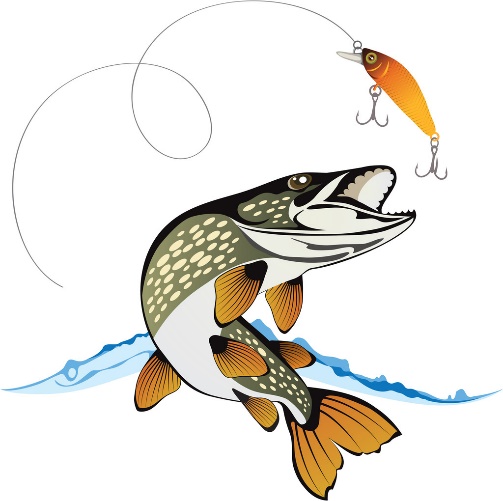 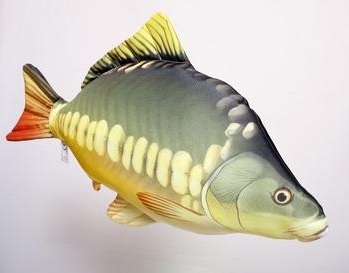  „na Louži“ Záboří 12. 5. 2024Zápis do 6:30 hodin.